SQUASH ACT COVID-19 WODEN SQUASH CENTRE PLAYER AGREEMENT It is a requirement that any person entering the Woden Squash Centre signs this agreement and provides contact details. Squash ACT will retain this agreement until advised by ACT health authorities it is no longer required.Squash ACT endorses the Commonwealth Government COVID-Safe app and encourages players, coaches, members, volunteers and families to download and use app.By signing this agreement for entry to the Woden Squash Centre and using its facilities and courts, I fully agree to the following and provide my contact details below. Not enter if unwell or have been in contact with anyone with COVID-like symptoms (including any signs/symptoms of cold, flu, COVID-19 or other illness).Leave the centre immediately if displaying any COVID-like symptoms or if directed by a staff member. Pre-book court either online through SportyHQ or by calling the Woden Squash Centre and having a court booking confirmed. NO WALK-IN BOOKINGS ARE PERMITTED.Court arrangements:Maximum of two persons per court. Arrive no more than 15 mins before the booking time.Upon entering centre, sign agreement and wait on seating above allocated court.Changeover is managed by next two players waiting in their court’s upstairs spectator seating area with 2m distance between each person. No other spectators permitted.Players finish at H:50 (i.e. 10 minutes before the hour) and wipe down (see below). Only when players leave court and have left the building do the ‘new’ players walk downstairs and enter court.All players must leave after their allotted time at the courts. All payments will be made using credit card via pay wave. The following is not permitted:shaking hands, back slapping, etc.wiping hands on walls, sharing of equipment. Wash hands prior to, during and after activity using personal or provided hand sanitiser.Wipe down and sanitise touch surfaces, such as the door handle and ball, before, after and during rest periods using the provided disinfectant wipes or disinfectant spray and paper towels. Not use the showers. Avoid coughing, clearing nose, spitting, etc. Do not leave any items behind.Follow all COVID-19 related and all other directions of staff members. Note: It is advised that all players launder own clothing and wash personal equipment after leaving the centre.NAME:		DOB:		MOBILE:		EMAIL:		Signature:		DateTimeDateTime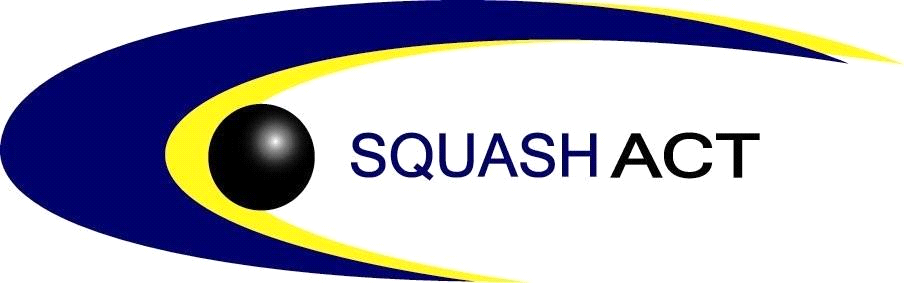 